Об утверждении Порядка взаимодействия заказчиков и уполномоченного органа в контрактной системе Североуральского городского округаВо исполнение Федерального закона от 05 апреля 2014 года № 44-ФЗ «О контрактной системе в сфере закупок товаров, работ, услуг для обеспечения государственных и муниципальных нужд», на основании Федерального закона от 06 октября 2003 года № 131-ФЗ «Об общих принципах организации местного самоуправления в Российской Федерации», Устава Североуральского городского округа Администрация Североуральского городского округаПОСТАНОВЛЯЕТ:Утвердить Порядок взаимодействия заказчиков и уполномоченного органа в контрактной системе Североуральского городского округа (прилагается). Признать утратившим силу пункт 2 постановления Администрации Североуральского городского округа от 31.12.2013 № 2006 «О наделении полномочиями на определение поставщиков (подрядчиков, исполнителей) для обеспечения муниципальных нужд уполномоченный орган и утверждении Порядка взаимодействия заказчиков и уполномоченного органа в контрактной системе Североуральского городского округа».Контроль за выполнением настоящего постановления оставляю за собой.Настоящее постановление вступает в силу с даты его подписания.Разместить настоящее постановление на официальном сайте Администрации Североуральского городского округа.Глава Североуральского городского округа                                              В.П. Матюшенко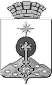 АДМИНИСТРАЦИЯ СЕВЕРОУРАЛЬСКОГО ГОРОДСКОГО ОКРУГА ПОСТАНОВЛЕНИЕАДМИНИСТРАЦИЯ СЕВЕРОУРАЛЬСКОГО ГОРОДСКОГО ОКРУГА ПОСТАНОВЛЕНИЕ06.02.2020                                                                                                         № 142                                                                                                        № 142г. Североуральскг. Североуральск